Aparaty fotograficzne - Ceneo.plSzukając sposobu na oryginalny i stylowy prezent polecamy aparaty fotograficzne - Ceneo.pl. Duży wybór i przystępne ceny! Zapraszamy!Aparaty fotograficzne - Ceneo.pl Zastanawiasz się jak możesz zatrzymać piękne chwile z najbliższymi tak aby pamiętać o nich całe życie? A może chcesz sprawić radość rodzinie bądź znajomym? Aparaty fotograficzne - Ceneo.pl to przedmioty dzięki którym zachowasz pamięć i najbardziej wyjątkowych momentach w życiu. Mają ze sobą aparat nie tylko udokumentujesz chwile szczęścia i radości ale także staniesz się reporterem w życiu rodzinnym i towarzyskim. Sprawdź i wybierz aparat dla siebie! 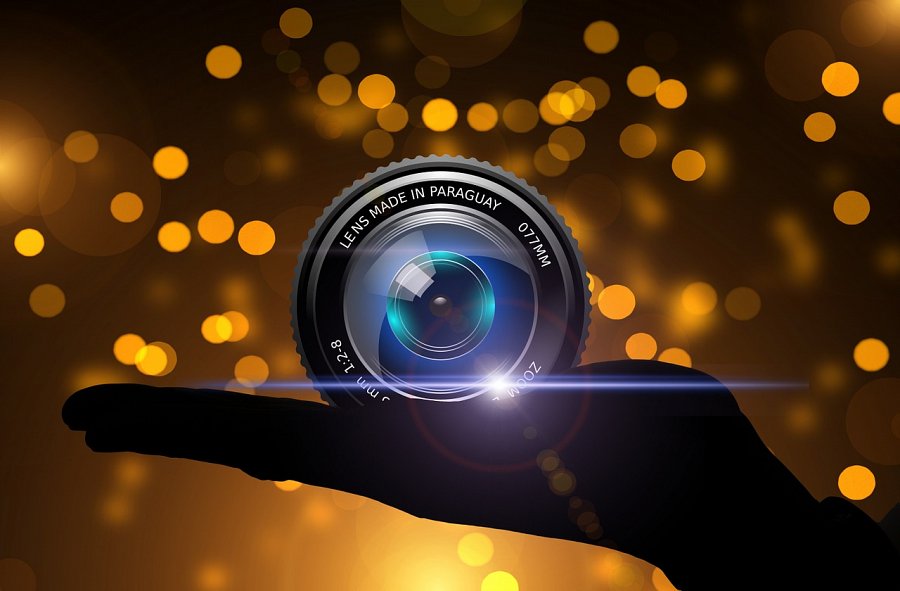 Sposób na prezent Aparaty fotograficzne - Ceneo.pl to najlepszy sposób na znalezienie wyjątkowego prezentu dla swoich najbliższych. W naszej porównywarce znajdziesz przedmioty znanych i chętnie wybieranych producentów sprzętu fotograficznego. Znajdziesz u nas zarówno profesjonalny sprzęt dla zawodowych fotografów jak również aparaty fotograficzne - Ceneo.pl dla początkujących. Nigdy nie jest za późno na naukę nowych umiejętności a fotografia to nie tylko rozrywka. To także pamiątki, emocje i piękne kadry. Jeśli chcesz sprawić radość z dziecku czy nastolatkowi polecamy kompaktowe i poręczne aparaty. Dla bardziej zaawansowanych możesz wybrać duże urządzenia z wymiennymi obiektywami. Sprawdź i przekonaj się sam!